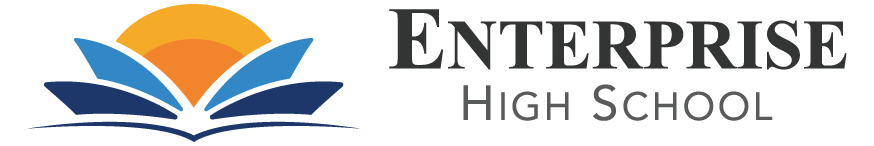         www.enterprisehs.orgLegal Public NoticeSchool Board Notice is hereby given that on Monday, April 3rd, 2023, at 5:30 pm EST.Enterprise High School will hold a Public Board Meeting utilizing Communications Media Technology (“CMT”) NOTICE OF SPECIAL GOVERNING BOARD MEETING FOR PINELLAS EDUCATION ORGANIZATION, INC., D/B/A ENTERPRISE HIGH SCHOOL on April 3rd, 2023.  The subject of the call is the EHS April 3rd Board Agenda.  The purpose of this meeting is to consider various administrative matters, finance committee matters and address any general business that may properly come before the Board of Directors.EHS BOARD MEETINGPlease join my meeting from your computer, tablet or smartphone.
https://7274741237.webex.com/meet/delvin.vickOR Join by calling into 1-650-479-3208Access Code is:  2632 230 9164
PLEASE DIAL IN USING PHONE NUMBER AND ACCESS CODE ABOVE or CLICKING THE LINK FOR A VIDEO CONNECTION.
FOR MORE INFORMATION ABOUT THIS MEETING OR TO PROVIDE INFORMATION TO BE CONSIDERED AT THIS MEETING, PLEASE CONTACT DELVIN VICK @ delvin.vick@enterprisehs.org. THE MEETING WILL INCLUDE DISCUSSION REGARDING MATTERS PERTAINING TO ENTERPRISE HIGH SCHOOL.